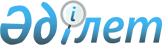 О размещении государственного образовательного заказа на подготовку кадров с техническим и профессиональным, послесредним образованием на 2019 - 2020 учебный годПостановление акимата Карагандинской области от 6 августа 2019 года № 47/02. Зарегистрировано Департаментом юстиции Карагандинской области 7 августа 2019 года № 5425
      В соответствии с законами Республики Казахстан от 23 января 2001 года "О местном государственном управлении и самоуправлении в Республике Казахстан", от 27 июля 2007 года "Об образовании" с учетом предложений региональной палаты предпринимателей и заинтересованных организаций акимат Карагандинской области ПОСТАНОВЛЯЕТ:
      1. Утвердить перечень организаций технического и профессионального, послесреднего образования, в которых размещается государственный образовательный заказ на подготовку кадров с техническим и профессиональным, послесредним образованием на 2019-2020 учебный год согласно приложениям 1, 2 к настоящему постановлению.
      2. Государственным учреждениям "Управление образования Карагандинской области", "Управление здравоохранения Карагандинской области" в установленном законодательством порядке принять меры, вытекающие из настоящего постановления.
      3. Контроль за исполнением настоящего постановления возложить на курирующего заместителя акима области.
      4. Настоящее постановление вводится в действие по истечении десяти календарных дней после его первого официального опубликования. Перечень организаций технического и профессионального, послесреднего образования, в которых размещается государственный образовательный заказ на подготовку специалистов с техническим и профессиональным, послесредним образованием на 2019-2020 учебный год (для подготовки специалистов среднего звена, прикладного бакалавра)
      Администратор бюджетной программы - Государственное учреждение "Управление образования Карагандинской области" Перечень организаций технического и профессионального, послесреднего образования, в которых размещается государственный образовательный заказ на подготовку специалистов с техническим и профессиональным, послесредним образованием на 2019-2020 учебный год (для подготовки кадров по рабочим квалификациям)
      Администратор бюджетной программы - Государственное учреждение "Управление здравоохранения Карагандинской области"
					© 2012. РГП на ПХВ «Институт законодательства и правовой информации Республики Казахстан» Министерства юстиции Республики Казахстан
				
      Исполняющий обязанности акима Карагандинской области 

А.Дуйсебаев
Приложение 1к постановлению акиматаКарагандинской областиот "___" ______ 2019года №_______
Код
Наименование специальности
Квалификация
Язык обучения
Количество мест
в том числе
в том числе
Код
Наименование специальности
Квалификация
Язык обучения
Количество мест
на базе 9 класса
на базе 11 класса
Коммунальное государственное казенное предприятие "Балхашский гуманитарно-технический колледж имени Алихана Мусина"
Коммунальное государственное казенное предприятие "Балхашский гуманитарно-технический колледж имени Алихана Мусина"
Коммунальное государственное казенное предприятие "Балхашский гуманитарно-технический колледж имени Алихана Мусина"
Коммунальное государственное казенное предприятие "Балхашский гуманитарно-технический колледж имени Алихана Мусина"
Коммунальное государственное казенное предприятие "Балхашский гуманитарно-технический колледж имени Алихана Мусина"
Коммунальное государственное казенное предприятие "Балхашский гуманитарно-технический колледж имени Алихана Мусина"
Коммунальное государственное казенное предприятие "Балхашский гуманитарно-технический колледж имени Алихана Мусина"
0105000
Начальное образование
010508 3 

Учитель начального образования со знанием английского языка
государственный

русский
30
30
0
0111000
Основное среднее образование
011108 3 

Учитель иностранного языка
русский
20
20
0
0111000
Основное среднее образование
011109 3 

Учитель информатики
государственный
15
15
0
0101000
Дошкольное воспитание и обучение
010101 3 

Воспитатель дошкольных организаций
государственный
30
30
0
0103000
Физическая культура и спорт
010302 3 

Учитель физической культуры 
государственный
15
15
0
0108000
Музыкальное образование
010801 3 

Учитель музыки в организациях дошкольного и основного среднего образования
русский
15
15
0
0907000
Теплотехническое оборудование и системы теплоснабжения (по видам)
090703 3 

Техник-теплотехник
государственный
25
25
0
1304000
Вычислительная техника и программное обеспечение (по видам)
130404 3 

Техник-программист
русский
15
15
0
0911000
Техническая эксплуатация, обслуживание и ремонт электрического и электромеханического оборудования (по видам)
091101 3 Электромеханик
русский
25
25
0
Итого
Итого
Итого
Итого
190
190
0
Коммунальное государственное казенное предприятие "Саранский гуманитарно-технический колледж имени Абая Кунанбаева"
Коммунальное государственное казенное предприятие "Саранский гуманитарно-технический колледж имени Абая Кунанбаева"
Коммунальное государственное казенное предприятие "Саранский гуманитарно-технический колледж имени Абая Кунанбаева"
Коммунальное государственное казенное предприятие "Саранский гуманитарно-технический колледж имени Абая Кунанбаева"
Коммунальное государственное казенное предприятие "Саранский гуманитарно-технический колледж имени Абая Кунанбаева"
Коммунальное государственное казенное предприятие "Саранский гуманитарно-технический колледж имени Абая Кунанбаева"
Коммунальное государственное казенное предприятие "Саранский гуманитарно-технический колледж имени Абая Кунанбаева"
0105000
Начальное образование
010501 3

Учитель начального образования
государственный

русский
40
40
0
0105000
Начальное образование
010510 4

Прикладной бакалавр начального образования
государственный

русский
30
0
30
0111000
Основное среднее образование
011101 3

Учитель казахского языка и литературы
государственный
20
20
0
0111000
Основное среднее образование
011102 3

Учитель русского языка и литературы
государственный
10
0
10
0111000
Основное среднее образование
011108 3

Учитель иностранного языка
государственный

русский
40
40
0
0111000
Основное среднее образование
011109 3

Учитель информатики
государственный
15
15
0
0101000
Дошкольное воспитание и обучение
010101 3

Воспитатель дошкольных организаций
государственный

русский
45
45
0
0103000
Физическая культура и спорт
010302 3

Учитель физической культуры
государственный

русский
20
20
0
1120000
Техническое обслуживание технологических машин и оборудования (по видам)
112004 3 

Техник-механик
русский
25
25
0
0910000
Электрическое и электромеханическое оборудование (по видам)
091005 3 

Техник-электрик
русский
25
25
0
0814000
Технология полимерного производства
081412 3 

Техник-технолог
русский
15
15
0
 Итого
 Итого
 Итого
 Итого
285
245
40
Коммунальное государственное казенное предприятие "Абайский многопрофильный колледж"
Коммунальное государственное казенное предприятие "Абайский многопрофильный колледж"
Коммунальное государственное казенное предприятие "Абайский многопрофильный колледж"
Коммунальное государственное казенное предприятие "Абайский многопрофильный колледж"
Коммунальное государственное казенное предприятие "Абайский многопрофильный колледж"
Коммунальное государственное казенное предприятие "Абайский многопрофильный колледж"
Коммунальное государственное казенное предприятие "Абайский многопрофильный колледж"
1502000
Агрономия
150203 3 

Агроном
государственный
25
25
0
0101000
Дошкольное воспитание и обучение
010101 3 

Воспитатель дошкольных организаций
русский
20
20
0
0105000
Начальное образование
010501 3

Учитель начального образования
русский
20
20
0
1513000
Ветеринария
151305 3 Ветеринарный фельдшер
государственный
30
30
0
1304000
Вычислительная техника и программное обеспечение (по видам)
130404 3 

Техник-программист
русский
20
20
0
1401000
Строительство и эксплуатация зданий и сооружений
140121 3 

Техник-строитель
русский
20
20
0
1517000
Защита в чрезвычайных ситуациях (по профилю)
151703 3 

Техник 
русский
15
15
0
 Итого
 Итого
 Итого
 Итого
150
150
0
Коммунальное государственное казенное предприятие "Жезказганский политехнический колледж"
Коммунальное государственное казенное предприятие "Жезказганский политехнический колледж"
Коммунальное государственное казенное предприятие "Жезказганский политехнический колледж"
Коммунальное государственное казенное предприятие "Жезказганский политехнический колледж"
Коммунальное государственное казенное предприятие "Жезказганский политехнический колледж"
Коммунальное государственное казенное предприятие "Жезказганский политехнический колледж"
Коммунальное государственное казенное предприятие "Жезказганский политехнический колледж"
1401000
Строительство и эксплуатация зданий и сооружений
140121 3 

Техник-строитель
государственный
20
20
0
0907000
Теплотехническое оборудование и системы теплоснабжения (по видам)
090703 3

Техник-теплотехник
русский
25
25
0
1304000
Вычислительная техника и программное обеспечение (по видам)
130404 3

Техник-программист
русский
20
20
0
0902000
Электроснабжение (по отраслям)
090203 3

Техник-электрик
государственный

русский
40
40
0
1517000
Защита в чрезвычайных ситуациях (по профилю)
151703 3

Техник
государственный
15
15
0
1201000
Техническое обслуживание, ремонт и эксплуатация автомобильного транспорта
120112 3 

Техник - механик
русский
20
20
0
1401000
Строительство и эксплуатация зданий и сооружений
140127 4

Прикладной бакалавр строительства и эксплуатации зданий и сооружений
русский
15
0
15
1201000
Техническое обслуживание, ремонт и эксплуатация автомобильного транспорта
120114 4

Прикладной бакалавр технического обслуживания, ремонта и эксплуатации автомобильного транспорта
государственный
15
0
15
 Итого 
 Итого 
 Итого 
 Итого 
170
140
30
Коммунальное государственное казенное предприятие "Каркаралинский сельскохозяйственный колледж имени Мынжасара Адекенова"
Коммунальное государственное казенное предприятие "Каркаралинский сельскохозяйственный колледж имени Мынжасара Адекенова"
Коммунальное государственное казенное предприятие "Каркаралинский сельскохозяйственный колледж имени Мынжасара Адекенова"
Коммунальное государственное казенное предприятие "Каркаралинский сельскохозяйственный колледж имени Мынжасара Адекенова"
Коммунальное государственное казенное предприятие "Каркаралинский сельскохозяйственный колледж имени Мынжасара Адекенова"
Коммунальное государственное казенное предприятие "Каркаралинский сельскохозяйственный колледж имени Мынжасара Адекенова"
Коммунальное государственное казенное предприятие "Каркаралинский сельскохозяйственный колледж имени Мынжасара Адекенова"
1513000
Ветеринария
151305 3

Ветеринарный фельдшер
государственный
40
20
20
1512000
Зоотехния
151210 3 

Зоотехник 
государственный
15
15
0
Итого
Итого
Итого
Итого
55
35
20
Коммунальное государственное казенное предприятие "Карагандинский гуманитарный колледж"
Коммунальное государственное казенное предприятие "Карагандинский гуманитарный колледж"
Коммунальное государственное казенное предприятие "Карагандинский гуманитарный колледж"
Коммунальное государственное казенное предприятие "Карагандинский гуманитарный колледж"
Коммунальное государственное казенное предприятие "Карагандинский гуманитарный колледж"
Коммунальное государственное казенное предприятие "Карагандинский гуманитарный колледж"
Коммунальное государственное казенное предприятие "Карагандинский гуманитарный колледж"
0101000
Дошкольное воспитание и обучение
010104 4 

Прикладной бакалавр дошкольного воспитания и обучения
государственный
15
0
15
0101000
Дошкольное воспитание и обучение
010101 3

Воспитатель дошкольных организаций
государственный
25
25
0
0101000
Дошкольное воспитание и обучение
010101 3

Воспитатель дошкольных организаций
русский
25
25
0
0105000
Начальное образование
010501 3

Учитель начального образования
государственный
20
20
0
0105000
Начальное образование
010501 3

Учитель начального образования
русский
20
20
0
0111000
Основное среднее образование
011108 3

Учитель иностранного языка
государственный
23
23
0
0111000
Основное среднее образование
011101 3 

Учитель казахского языка и литературы
государственный
20
20
0
0111000
Основное среднее образование
011114 3

Учитель художественного труда
государственный

русский
30
30
0
0103000
Физическая культура и спорт
010302 3

Учитель физической культуры
государственный
20
20
0
0108000
Музыкальное образование
010801 3

Учитель музыки в организациях дошкольного и основного среднего образования
государственный
15
15
0
0402000
Дизайн (по профилю)
040201 3

Дизайнер
русский
15
15
0
 Итого
 Итого
 Итого
 Итого
228
213
15
Коммунальное государственное казенное предприятие "Темиртауский высший политехнический колледж"
Коммунальное государственное казенное предприятие "Темиртауский высший политехнический колледж"
Коммунальное государственное казенное предприятие "Темиртауский высший политехнический колледж"
Коммунальное государственное казенное предприятие "Темиртауский высший политехнический колледж"
Коммунальное государственное казенное предприятие "Темиртауский высший политехнический колледж"
Коммунальное государственное казенное предприятие "Темиртауский высший политехнический колледж"
Коммунальное государственное казенное предприятие "Темиртауский высший политехнический колледж"
0907000
Теплотехническое оборудование и системы теплоснабжения (по видам)
090703 3

Техник-теплотехник
русский
25
25
0
0911000
Техническая эксплуатация, обслуживание и ремонт электрического и электромеханического оборудования (по видам)
091101 3

Электромеханик
государственный

русский
40
40
0
1304000
Вычислительная техника и программное обеспечение (по видам)
130409 4

Прикладной бакалавр программист вычислительной техники
русский
15
0
15
1112000
Эксплуатация машин и оборудования промышленности
111205 3

Промышленный механик
русский
25
25
0
0816000
Химическая технология и производство (по видам)
081605 3

Техник-лаборант
русский
15
0
15
Итого
Итого
Итого
Итого
120
90
30
Коммунальное государственное казенное предприятие "Карагандинский колледж искусств имени Таттимбета"
Коммунальное государственное казенное предприятие "Карагандинский колледж искусств имени Таттимбета"
Коммунальное государственное казенное предприятие "Карагандинский колледж искусств имени Таттимбета"
Коммунальное государственное казенное предприятие "Карагандинский колледж искусств имени Таттимбета"
Коммунальное государственное казенное предприятие "Карагандинский колледж искусств имени Таттимбета"
Коммунальное государственное казенное предприятие "Карагандинский колледж искусств имени Таттимбета"
Коммунальное государственное казенное предприятие "Карагандинский колледж искусств имени Таттимбета"
0404000
Инструментальное исполнительство и музыкальное искусство эстрады (по видам)
040401 3

Преподаватель детской музыкальной школы, концертмейстер
русский
8
8
0
0404000
Инструментальное исполнительство и музыкальное искусство эстрады (по видам)
040402 3

Преподаватель детской музыкальной школы, артист (руководитель) оркестра, ансамбля
государственный

русский
10
10
0
0404000
Инструментальное исполнительство и музыкальное искусство эстрады (по видам)
040403 3

Преподаватель детской музыкальной школы, артист (руководитель) оркестра народных инструментов
государственный

русский
16
16
0
0404000
Инструментальное исполнительство и музыкальное искусство эстрады (по видам)
040404 3

Преподаватель детской музыкальной школы, артист (руководитель) оркестра эстрадных инструментов
русский
4
4
0
0405000
Хоровое дирижирование
040501 3

Преподаватель, хормейстер
государственный

русский
10
10
0
0409000
Актерское искусство
040902 3

Артист музыкального театра
русский
8
8
0
0409000
Актерское искусство
040901 3

Артист драматического театра
государственный

русский
20
10
10
0403000
Социально-культурная деятельность и народное художественное творчество (по профилю)
040301 3 

Педагог-организатор
государственный

русский
10
0
10
0403000
Социально-культурная деятельность и народное художественное творчество (по профилю)
040301 3

Педагог-организатор
русский
8
8
0
0403000
Социально-культурная деятельность и народное художественное творчество (по профилю)
040301 3

Педагог-организатор
русский
10
10
0
0408000
Хореографическое искусство
040802 3

Артист ансамбля танца
государственный
10
10
0
0408000
Хореографическое искусство
040802 3

Артист ансамбля танца
русский
10
10
0
0406000
Теория музыки
040601 3

Преподаватель детской музыкальной школы
русский
4
4
0
0407000
Пение
040701 3

Преподаватель детской музыкальной школы, артист академического пения, солист ансамбля
русский
8
8
0
0407000
Пение
040702 3

Преподаватель детской музыкальной школы, артист народного пения с домброй
государственный
6
6
0
0407000
Пение
040703 3 Преподаватель детской музыкальной школы, артист эстрадного пения
государственный
11
11
0
 Итого
 Итого
 Итого
 Итого
153
133
20
Коммунальное государственное казенное предприятие "Карагандинский высший политехнический колледж"
Коммунальное государственное казенное предприятие "Карагандинский высший политехнический колледж"
Коммунальное государственное казенное предприятие "Карагандинский высший политехнический колледж"
Коммунальное государственное казенное предприятие "Карагандинский высший политехнический колледж"
Коммунальное государственное казенное предприятие "Карагандинский высший политехнический колледж"
Коммунальное государственное казенное предприятие "Карагандинский высший политехнический колледж"
Коммунальное государственное казенное предприятие "Карагандинский высший политехнический колледж"
1516000
Пожарная безопасность
151601 3

Инспектор пожарный
государственный

русский
70
50
20
0707000
Техническое обслуживание и ремонт горного электромеханического оборудования
070719 3

Электромеханик
русский
25
0
25
0705000
Подземная разработка месторождений полезных ископаемых
070511 3

Техник-технолог
государственный
20
0
20
0901000
Электрооборудование электрических станций и сетей (по видам)
090104 3

Техник-электрик
государственный

русский
80
50
30
1201000
Техническое обслуживание, ремонт и эксплуатация автомобильного транспорта
120112 3 

Техник - механик
государственный

русский
55
40
15
1401000
Строительство и эксплуатация зданий и сооружений
140121 3

Техник-строитель
государственный

русский
40
40
0
1304000
Вычислительная техника и программное обеспечение (по видам)
130409 4

Прикладной бакалавр программист вычислительной техники
русский
15
0
15
0906000
Теплоэнергетические установки тепловых электрических станций
090603 3 

Техник-энергетик
русский
60
40
20
1517000
Защита в чрезвычайных ситуациях (по профилю)
151703 3 

Техник
государственный

русский
85
55
30
0914000
Энергоаудит
091401 3

Аудитор энергетических объектов
государственный

русский
30
30
0
1402000
Техническая эксплуатация дорожно-строительных машин (по видам)
140220 3

Техник-механик
русский
20
20
0
1316000
Микроэлектроника и мобильные устройства
131601 3

Техник-программист
государственный

русский
65
50
15
1304000
Вычислительная техника и программное обеспечение (по видам)
130404 3

Техник-программист
государственный

русский
20
20
0
0518000
Учет и аудит (по отраслям)
051802 3 

Бухгалтер – ревизор (аудитор)
государственный

русский
30
30
0
 Итого
 Итого
 Итого
 Итого
615
425
190
Коммунальное государственное казенное предприятие "Жезказганский музыкальный колледж"
Коммунальное государственное казенное предприятие "Жезказганский музыкальный колледж"
Коммунальное государственное казенное предприятие "Жезказганский музыкальный колледж"
Коммунальное государственное казенное предприятие "Жезказганский музыкальный колледж"
Коммунальное государственное казенное предприятие "Жезказганский музыкальный колледж"
Коммунальное государственное казенное предприятие "Жезказганский музыкальный колледж"
Коммунальное государственное казенное предприятие "Жезказганский музыкальный колледж"
0404000
Инструментальное исполнительство и музыкальное искусство эстрады (по видам)
040403 3

Преподаватель детской музыкальной школы, артист (руководитель) оркестра народных инструментов
государственный
14
14
0
0404000
Инструментальное исполнительство и музыкальное искусство эстрады (по видам)
040401 3

Преподаватель детской музыкальной школы, концертмейстер
государственный
2
2
0
0405000
Хоровое дирижирование
040501 3

Преподаватель, хормейстер
русский
8
8
0
0403000
Социально-культурная деятельность и народное художественное творчество (по профилю)
040301 3

Педагог-организатор
русский
10
10
0
0409000
Актерское искусство
040901 3

Артист драматического театра
государственный
8
8
0
0401000
Библиотечное дело
040101 3

Библиотекарь
государственный
15
15
0
0407000
Пение
040702 3

Преподаватель детской музыкальной школы, артист народного пения с домброй
государственный
6
6
0
0407000
Пение
040703 3

Преподаватель детской музыкальной школы, артист эстрадного пения
государственный
9
9
0
Итого
Итого
Итого
Итого
72
72
0
Коммунальное государственное казенное предприятие "Жезказганский гуманитарный колледж"
Коммунальное государственное казенное предприятие "Жезказганский гуманитарный колледж"
Коммунальное государственное казенное предприятие "Жезказганский гуманитарный колледж"
Коммунальное государственное казенное предприятие "Жезказганский гуманитарный колледж"
Коммунальное государственное казенное предприятие "Жезказганский гуманитарный колледж"
Коммунальное государственное казенное предприятие "Жезказганский гуманитарный колледж"
Коммунальное государственное казенное предприятие "Жезказганский гуманитарный колледж"
0105000
Начальное образование
010501 3

Учитель начального образования
государственный

русский
40
40
0
0105000
Начальное образование
010503 3 

Учитель иностранного языка начального образования
государственный

русский
40
40
0
0105000
Начальное образование
010502 3 

Учитель информатики начального образования
государственный
20
20
0
0101000
Дошкольное воспитание и обучение
010101 3 

Воспитатель дошкольных организаций
государственный

русский
45
25
20
0510000
Делопроизводство и архивоведение (по отраслям и областям применения)
051003 3 

Архивариус
государственный
20
20
0
 Итого 
 Итого 
 Итого 
 Итого 
165
145
20
Коммунальное государственное казенное предприятие "Шахтинский технологический колледж"
Коммунальное государственное казенное предприятие "Шахтинский технологический колледж"
Коммунальное государственное казенное предприятие "Шахтинский технологический колледж"
Коммунальное государственное казенное предприятие "Шахтинский технологический колледж"
Коммунальное государственное казенное предприятие "Шахтинский технологический колледж"
Коммунальное государственное казенное предприятие "Шахтинский технологический колледж"
Коммунальное государственное казенное предприятие "Шахтинский технологический колледж"
1301000
Электронные приборы и устройства
130101 3 

Техник
русский
15
15
0
0104000
Профессиональное обучение (по отраслям)
010402 3 

Мастер производственного обучения, техник-технолог
русский
20
20
0
1304000
Вычислительная техника и программное обеспечение (по видам)
130403 3 

Техник системного администрирования
русский
20
20
0
1405000
Монтаж и эксплуатация оборудования и систем газоснабжения
140504 3 

Техник по эксплуатации оборудования газовых объектов
русский
25
25
0
 Итого 
 Итого 
 Итого 
 Итого 
80
80
0
Коммунальное государственное учреждение "Карагандинский железнодорожный колледж"
Коммунальное государственное учреждение "Карагандинский железнодорожный колледж"
Коммунальное государственное учреждение "Карагандинский железнодорожный колледж"
Коммунальное государственное учреждение "Карагандинский железнодорожный колледж"
Коммунальное государственное учреждение "Карагандинский железнодорожный колледж"
Коммунальное государственное учреждение "Карагандинский железнодорожный колледж"
Коммунальное государственное учреждение "Карагандинский железнодорожный колледж"
1203000
Организация перевозок и управление движением на железнодорожном транспорте
120309 3

Техник организатор перевозок
государственный

русский
30
30
0
1108000
Эксплуатация, ремонт и техническое обслуживание подвижного состава железных дорог (по видам)
110818 3 

Техник-электромеханик
государственный

русский
40
40
0
 Итого 
 Итого 
 Итого 
 Итого 
70
70
0
Коммунальное государственное учреждение "Карагандинский транспортно-технологический колледж"
Коммунальное государственное учреждение "Карагандинский транспортно-технологический колледж"
Коммунальное государственное учреждение "Карагандинский транспортно-технологический колледж"
Коммунальное государственное учреждение "Карагандинский транспортно-технологический колледж"
Коммунальное государственное учреждение "Карагандинский транспортно-технологический колледж"
Коммунальное государственное учреждение "Карагандинский транспортно-технологический колледж"
Коммунальное государственное учреждение "Карагандинский транспортно-технологический колледж"
1205000
Управление движением и эксплуатация воздушного транспорта
120504 3 

Техник-механик
государственный
15
0
15
1201000
Техническое обслуживание, ремонт и эксплуатация автомобильного транспорта
120112 3 

Техник-механик
русский 
20
20
0
 Итого 
 Итого 
 Итого 
 Итого 
35
20
15
Коммунальное государственное учреждение "Карагандинский технико-строительный колледж"
Коммунальное государственное учреждение "Карагандинский технико-строительный колледж"
Коммунальное государственное учреждение "Карагандинский технико-строительный колледж"
Коммунальное государственное учреждение "Карагандинский технико-строительный колледж"
Коммунальное государственное учреждение "Карагандинский технико-строительный колледж"
Коммунальное государственное учреждение "Карагандинский технико-строительный колледж"
Коммунальное государственное учреждение "Карагандинский технико-строительный колледж"
1417000
Дизайн интерьера, реставрация, реконструкция гражданских зданий
141701 3 

Техник- дизайнер
русский
40
40
0
1418000
Архитектура
141802 3 

Техник- проектировщик
русский
20
20
0
1401000
Строительство и эксплуатация зданий и сооружений
140121 3 

Техник-строитель
русский
20
20
0
1402000
Техническая эксплуатация дорожно-строительных машин (по видам)
140220 3

Техник-механик
государственный
20
20
0
1508000
Лесное хозяйство, садово-парковое и ландшафтное строительство (по видам)
150810 3 

Мастер по ландшафтному дизайну
русский
20
20
0
1304000
Вычислительная техника и программное обеспечение (по видам)
130405 3 

Техник по защите информации
русский
15
15
0
 Итого 
 Итого 
 Итого 
 Итого 
135
135
0
Коммунальное государственное учреждение "Карсакпайский агротехнический колледж"
Коммунальное государственное учреждение "Карсакпайский агротехнический колледж"
Коммунальное государственное учреждение "Карсакпайский агротехнический колледж"
Коммунальное государственное учреждение "Карсакпайский агротехнический колледж"
Коммунальное государственное учреждение "Карсакпайский агротехнический колледж"
Коммунальное государственное учреждение "Карсакпайский агротехнический колледж"
Коммунальное государственное учреждение "Карсакпайский агротехнический колледж"
1201000
Техническое обслуживание, ремонт и эксплуатация автомобильного транспорта
120112 3 

Техник - механик
государственный
20
20
0
 Итого 
 Итого 
 Итого 
 Итого 
20
20
0
Коммунальное государственное учреждение "Областная специализированная школа-интернат-колледж олимпийского резерва имени Алии Молдагуловой"
Коммунальное государственное учреждение "Областная специализированная школа-интернат-колледж олимпийского резерва имени Алии Молдагуловой"
Коммунальное государственное учреждение "Областная специализированная школа-интернат-колледж олимпийского резерва имени Алии Молдагуловой"
Коммунальное государственное учреждение "Областная специализированная школа-интернат-колледж олимпийского резерва имени Алии Молдагуловой"
Коммунальное государственное учреждение "Областная специализированная школа-интернат-колледж олимпийского резерва имени Алии Молдагуловой"
Коммунальное государственное учреждение "Областная специализированная школа-интернат-колледж олимпийского резерва имени Алии Молдагуловой"
Коммунальное государственное учреждение "Областная специализированная школа-интернат-колледж олимпийского резерва имени Алии Молдагуловой"
0103000
Физическая культура и спорт
010303 3

Тренер-преподаватель по спорту
государственный
15
0
15
0103000
Физическая культура и спорт
010303 3

Тренер-преподаватель по спорту
 русский
15
0
15
 Итого 
 Итого 
 Итого 
 Итого 
30
0
30
Частное учреждение "Карагандинский высший колледж "Bolashaq"
Частное учреждение "Карагандинский высший колледж "Bolashaq"
Частное учреждение "Карагандинский высший колледж "Bolashaq"
Частное учреждение "Карагандинский высший колледж "Bolashaq"
Частное учреждение "Карагандинский высший колледж "Bolashaq"
Частное учреждение "Карагандинский высший колледж "Bolashaq"
Частное учреждение "Карагандинский высший колледж "Bolashaq"
0101000
Дошкольное воспитание и обучение
010101 3

Воспитатель дошкольных организаций
государственный
25
25
0
0101000
Дошкольное воспитание и обучение
010101 3

Воспитатель дошкольных организаций
русский
10
10
0
0101000
Дошкольное воспитание и обучение
010104 4 

Прикладной бакалавр дошкольного воспитания и обучения
государственный
20
0
20
0105000
Начальное образование
010508 3 

Учитель начального образования со знанием английского языка 
государственный

русский
45
25
20
0103000
Физическая культура и спорт
010302 3 

Учитель физической культуры
государственный

русский
30
20
10
0111000
Основное среднее образование
011101 3 

Учитель казахского языка и литературы
государственный
10
10
0
0518000
Учет и аудит (по отраслям)
051803 3 

Экономист - бухгалтер
государственный
15
15
0
0111000
Основное среднее образование
011106 3 

Учитель математики
государственный
15
15
0
0111000
Основное среднее образование
011107 3 

Учитель физики
государственный
15
15
0
0111000
Основное среднее образование
011108 3 

Учитель иностранного языка
государственный

русский
40
40
0
0111000
Основное среднее образование
011113 4 

Прикладной бакалавр основного среднего образования
государственный
15
0
15
0501000
Социальная работа
050102 3 

Специалист в организациях социальной защиты населения
государственный
30
15
15
 Итого 
 Итого 
 Итого 
 Итого 
270
180
90
Частное учреждение "Карагандинский банковский колледж имени Ж.К. Букенова"
Частное учреждение "Карагандинский банковский колледж имени Ж.К. Букенова"
Частное учреждение "Карагандинский банковский колледж имени Ж.К. Букенова"
Частное учреждение "Карагандинский банковский колледж имени Ж.К. Букенова"
Частное учреждение "Карагандинский банковский колледж имени Ж.К. Букенова"
Частное учреждение "Карагандинский банковский колледж имени Ж.К. Букенова"
Частное учреждение "Карагандинский банковский колледж имени Ж.К. Букенова"
0501000
Социальная работа
050102 3 

Специалист в организациях социальной защиты населения
государственный

русский
60
60
0
0514000
Оценка
051401 3 

Техник -оценщик
государственный

русский
50
50
0
1516000
Пожарная безопасность
151601 3 

Инспектор пожарный
государственный

русский
50
50
0
0518000
Учет и аудит (по отраслям)
051803 3 

Экономист-бухгалтер
государственный

русский
50
50
0
0515000
Менеджмент (по отраслям и областям применения)
051501 3 

Менеджер
государственный

русский
15
15
0
0517000
Статистика
051701 3 

Статистик
государственный
15
15
0
0516000
Финансы (по отраслям)
051605 3 

Экономист по финансовой работе
государственный

русский
31
31
0
 Итого
 Итого
 Итого
 Итого
271
271
0
Частное учреждение "Современный многопрофильный колледж"
Частное учреждение "Современный многопрофильный колледж"
Частное учреждение "Современный многопрофильный колледж"
Частное учреждение "Современный многопрофильный колледж"
Частное учреждение "Современный многопрофильный колледж"
Частное учреждение "Современный многопрофильный колледж"
Частное учреждение "Современный многопрофильный колледж"
0101000
Дошкольное воспитание и обучение
010101 3

Воспитатель дошкольных организаций
государственный

русский 
40
30
10
 Итого 
 Итого 
 Итого 
 Итого 
40
30
10
Частное учреждение "Многопрофильный гуманитарно-технический колледж"
Частное учреждение "Многопрофильный гуманитарно-технический колледж"
Частное учреждение "Многопрофильный гуманитарно-технический колледж"
Частное учреждение "Многопрофильный гуманитарно-технический колледж"
Частное учреждение "Многопрофильный гуманитарно-технический колледж"
Частное учреждение "Многопрофильный гуманитарно-технический колледж"
Частное учреждение "Многопрофильный гуманитарно-технический колледж"
1418000
Архитектура
141802 3 

Техник- проектировщик
государственный

русский
15
15
0
0103000
Физическая культура и спорт
0 10302 3 

Учитель физической культуры
государственный

русский
10
10
0
0101000
Дошкольное воспитание и обучение
010101 3

Воспитатель дошкольных организаций
государственный

русский
20
20
0
0105000
Начальное образование
010501 3 

Учитель начального образования
государственный

русский
15
15
0
0402000
Дизайн (по профилю)
040201 3

Дизайнер
государственный

русский
15
15
0
 Итого
 Итого
 Итого
 Итого
75
75
0
Частное учреждение "Карагандинский коммерческий колледж"
Частное учреждение "Карагандинский коммерческий колледж"
Частное учреждение "Карагандинский коммерческий колледж"
Частное учреждение "Карагандинский коммерческий колледж"
Частное учреждение "Карагандинский коммерческий колледж"
Частное учреждение "Карагандинский коммерческий колледж"
Частное учреждение "Карагандинский коммерческий колледж"
0515000
Менеджмент (по отраслям и областям применения)
051501 3 

Менеджер
русский
15
15
0
1304000
Вычислительная техника и программное обеспечение (по видам)
130404 3 

Техник-программист
русский
15
15
0
1226000
Технология и организация производства продукции предприятий питания
122604 3 

Техник-технолог
русский
65
50
15
 Итого
 Итого
 Итого
 Итого
95
80
15
Частное учреждение "Карагандинский колледж экономики и статистики"
Частное учреждение "Карагандинский колледж экономики и статистики"
Частное учреждение "Карагандинский колледж экономики и статистики"
Частное учреждение "Карагандинский колледж экономики и статистики"
Частное учреждение "Карагандинский колледж экономики и статистики"
Частное учреждение "Карагандинский колледж экономики и статистики"
Частное учреждение "Карагандинский колледж экономики и статистики"
1304000
Вычислительная техника и программное обеспечение (по видам)
130404 3 

Техник-программист
русский
10
10
0
0402000
Дизайн (по профилю)
040201 3

Дизайнер
государственный
20
20
0
0514000
Оценка 
051401 3 

Техник - оценщик
государственный
20
20
0
Итого
Итого
Итого
Итого
50
50
0
Частное учреждение "Карагандинский колледж Моды"
Частное учреждение "Карагандинский колледж Моды"
Частное учреждение "Карагандинский колледж Моды"
Частное учреждение "Карагандинский колледж Моды"
Частное учреждение "Карагандинский колледж Моды"
Частное учреждение "Карагандинский колледж Моды"
Частное учреждение "Карагандинский колледж Моды"
0507000
Организация обслуживания гостиничных хозяйств. 
050706 3

Супервайзер (начальник смены)
русский
20
20
0
 Итого
 Итого
 Итого
 Итого
20
20
0
Частное учреждение "Темиртауский многопрофильный колледж "Мирас"
Частное учреждение "Темиртауский многопрофильный колледж "Мирас"
Частное учреждение "Темиртауский многопрофильный колледж "Мирас"
Частное учреждение "Темиртауский многопрофильный колледж "Мирас"
Частное учреждение "Темиртауский многопрофильный колледж "Мирас"
Частное учреждение "Темиртауский многопрофильный колледж "Мирас"
Частное учреждение "Темиртауский многопрофильный колледж "Мирас"
0105000
Начальное образование
010501 3 

Учитель начального образования
государственный
15
15
0
0101000
Дошкольное воспитание и обучение
010101 3

Воспитатель дошкольных организаций
государственный

русский
40
40
0
0103000
Физическая культура и спорт
010303 3 

Тренер-преподаватель по спорту
русский
10
0
10
 Итого
 Итого
 Итого
 Итого
65
55
10
Частное учреждение "Колледж иностранных языков"
Частное учреждение "Колледж иностранных языков"
Частное учреждение "Колледж иностранных языков"
Частное учреждение "Колледж иностранных языков"
Частное учреждение "Колледж иностранных языков"
Частное учреждение "Колледж иностранных языков"
Частное учреждение "Колледж иностранных языков"
0512000
Переводческое дело (по видам)
051202 3 

Гид-переводчик
государственный

русский
60
45
15
0105000
Начальное образование
010503 3 

Учитель иностранного языка начального образования
государственный

русский
45
35
10
0111000
Основное среднее образование
011108 3 

Учитель иностранного языка
государственный

русский
40
40
0
 Итого
 Итого
 Итого
 Итого
145
120
25
Частное учреждение "Жезказганский индустриально-гуманитарный колледж"
Частное учреждение "Жезказганский индустриально-гуманитарный колледж"
Частное учреждение "Жезказганский индустриально-гуманитарный колледж"
Частное учреждение "Жезказганский индустриально-гуманитарный колледж"
Частное учреждение "Жезказганский индустриально-гуманитарный колледж"
Частное учреждение "Жезказганский индустриально-гуманитарный колледж"
Частное учреждение "Жезказганский индустриально-гуманитарный колледж"
0103000
Физическая культура и спорт 
010302 3 

Учитель физической культуры 
государственный

русский
10
10
0
0601000
Стандартизация, метрология и сертификация (по отраслям)
060101 3 

Техник по стандартизации
государственный

русский
15
15
0
0902000
Электроснабжение (по отраслям)
090203 3 

Техник-электрик
государственный

русский
45
45
0
0105000
Начальное образование
010501 3 

Учитель начального образования
русский
15
15
0
 Итого 
 Итого 
 Итого 
 Итого 
85
85
0
Частное учреждение "Политехнический колледж корпорации "Казахмыс"
Частное учреждение "Политехнический колледж корпорации "Казахмыс"
Частное учреждение "Политехнический колледж корпорации "Казахмыс"
Частное учреждение "Политехнический колледж корпорации "Казахмыс"
Частное учреждение "Политехнический колледж корпорации "Казахмыс"
Частное учреждение "Политехнический колледж корпорации "Казахмыс"
Частное учреждение "Политехнический колледж корпорации "Казахмыс"
1304000
Вычислительная техника и программное обеспечение (по видам)
130404 3

Техник-программист
русский
20
20
0
 Итого 
 Итого 
 Итого 
 Итого 
20
20
0
Частное учреждение "Жезказганский колледж Бизнеса и транспорта"
Частное учреждение "Жезказганский колледж Бизнеса и транспорта"
Частное учреждение "Жезказганский колледж Бизнеса и транспорта"
Частное учреждение "Жезказганский колледж Бизнеса и транспорта"
Частное учреждение "Жезказганский колледж Бизнеса и транспорта"
Частное учреждение "Жезказганский колледж Бизнеса и транспорта"
Частное учреждение "Жезказганский колледж Бизнеса и транспорта"
1211000
Швейное производство и моделирование одежды
121109 3 

Техник - технолог
государственный
15
15
0
1410000
Строительство автомобильных дорог и аэродромов
141001 3 

Техник-строитель
государственный
15
15
0
 Итого 
 Итого 
 Итого 
 Итого 
30
30
0
Частное учреждение "Балхашский многопрофильный колледж"
Частное учреждение "Балхашский многопрофильный колледж"
Частное учреждение "Балхашский многопрофильный колледж"
Частное учреждение "Балхашский многопрофильный колледж"
Частное учреждение "Балхашский многопрофильный колледж"
Частное учреждение "Балхашский многопрофильный колледж"
Частное учреждение "Балхашский многопрофильный колледж"
0501000
Социальная работа
050101 3 

Специалист по социальной работе
государственный
20
20
0
1516000
Пожарная безопасность
151601 3 

Инспектор пожарный
государственный
20
20
0
 Итого
 Итого
 Итого
 Итого
40
40
0
Частное учреждение "Технологический колледж корпорации "Казахмыс"
Частное учреждение "Технологический колледж корпорации "Казахмыс"
Частное учреждение "Технологический колледж корпорации "Казахмыс"
Частное учреждение "Технологический колледж корпорации "Казахмыс"
Частное учреждение "Технологический колледж корпорации "Казахмыс"
Частное учреждение "Технологический колледж корпорации "Казахмыс"
Частное учреждение "Технологический колледж корпорации "Казахмыс"
0707000
Техническое обслуживание и ремонт горного электромеханического оборудования
070719 3

Электромеханик
государственный

русский
40
40
0
0705000
Подземная разработка месторождений полезных ископаемых
070511 3

Техник-технолог
государственный
25
25
0
 Итого
 Итого
 Итого
 Итого
65
65
0
Итого по области
Итого по области
Итого по области
Итого по области
3844
3284
560Приложение 2к постановлению акиматаКарагандинской областиот "___"________ 2019 года№_______
Код
Наименование специальности
Квалификация
Язык обучения
Количество мест
в том числе
в том числе
Код
Наименование специальности
Квалификация
Язык обучения
Количество мест
на базе 9 класса
на базе 11 класса
Коммунальное государственное предприятие "Карагандинский областной высший сестринский колледж"
Коммунальное государственное предприятие "Карагандинский областной высший сестринский колледж"
Коммунальное государственное предприятие "Карагандинский областной высший сестринский колледж"
Коммунальное государственное предприятие "Карагандинский областной высший сестринский колледж"
Коммунальное государственное предприятие "Карагандинский областной высший сестринский колледж"
Коммунальное государственное предприятие "Карагандинский областной высший сестринский колледж"
Коммунальное государственное предприятие "Карагандинский областной высший сестринский колледж"
0302000
Сестринское дело
030204 3

Медицинская сестра общей практики
государственный

русский
50
0
50
0301000
Лечебное дело
030102 3 

Акушер (-ка)
государственный
25
0
25
0301000
Лечебное дело
030101 3 

Фельдшер
русский
25
0
25
0303000
Гигиена и эпидемиология
030301 3 

Гигиенист - эпидемиолог
государственный

русский
25
0
25
Итого
Итого
Итого
Итого
125
0
125
Коммунальное государственное казенное предприятие "Медицинский колледж города Жезказган"
Коммунальное государственное казенное предприятие "Медицинский колледж города Жезказган"
Коммунальное государственное казенное предприятие "Медицинский колледж города Жезказган"
Коммунальное государственное казенное предприятие "Медицинский колледж города Жезказган"
Коммунальное государственное казенное предприятие "Медицинский колледж города Жезказган"
Коммунальное государственное казенное предприятие "Медицинский колледж города Жезказган"
Коммунальное государственное казенное предприятие "Медицинский колледж города Жезказган"
0301000
Лечебное дело
030101 3 

Фельдшер
государственный

русский
50
50
0
0301000
Лечебное дело
030102 3 

Акушер (-ка)
русский
25
0
25
0302000
Сестринское дело
030204 3

Медицинская сестра общей практики
государственный

русский
50
50
0
Итого
Итого
Итого
Итого
125
100
25
Коммунальное государственное казенное предприятие "Медицинский колледж города Балхаш"
Коммунальное государственное казенное предприятие "Медицинский колледж города Балхаш"
Коммунальное государственное казенное предприятие "Медицинский колледж города Балхаш"
Коммунальное государственное казенное предприятие "Медицинский колледж города Балхаш"
Коммунальное государственное казенное предприятие "Медицинский колледж города Балхаш"
Коммунальное государственное казенное предприятие "Медицинский колледж города Балхаш"
Коммунальное государственное казенное предприятие "Медицинский колледж города Балхаш"
0302000
Сестринское дело
030204 3

Медицинская сестра общей практики
русский
25
25
0
0305000
Лабораторная диагностика
030501 3

Медицинский лаборант
государственный
25
25
0
0301000
Лечебное дело
030102 3

Акушер (-ка)
государственный
25
0
25
Итого
Итого
Итого
Итого
75
50
25
Частное учреждение "Темиртауский медицинский колледж"
Частное учреждение "Темиртауский медицинский колледж"
Частное учреждение "Темиртауский медицинский колледж"
Частное учреждение "Темиртауский медицинский колледж"
Частное учреждение "Темиртауский медицинский колледж"
Частное учреждение "Темиртауский медицинский колледж"
Частное учреждение "Темиртауский медицинский колледж"
0302000
Сестринское дело
030204 3

Медицинская сестра общей практики
государственный

русский
50
50
0
Итого
Итого
Итого
Итого
50
50
0
Частное учреждение "Карагандинский медицинский интерколледж"
Частное учреждение "Карагандинский медицинский интерколледж"
Частное учреждение "Карагандинский медицинский интерколледж"
Частное учреждение "Карагандинский медицинский интерколледж"
Частное учреждение "Карагандинский медицинский интерколледж"
Частное учреждение "Карагандинский медицинский интерколледж"
Частное учреждение "Карагандинский медицинский интерколледж"
0302000
Сестринское дело
030204 3

Медицинская сестра общей практики
государственный
10
0
10
0301000
Лечебное дело
030101 3 

Фельдшер
государственный
5
0
5
0301000
Лечебное дело
030102 3 

Акушер (-ка)
государственный
10
0
10
 Итого
 Итого
 Итого
 Итого
25
0
25
Итого по области
Итого по области
Итого по области
Итого по области
400
200
200